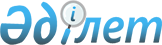 Об установлении квоты рабочих мест для инвалидов по Таскалинскому району на 2021 год
					
			Утративший силу
			
			
		
					Постановление акимата Таскалинского района Западно-Казахстанской области от 15 декабря 2020 года № 296. Зарегистрировано Департаментом юстиции Западно-Казахстанской области 20 декабря 2020 года № 6556. Утратило силу постановлением акимата Таскалинского района Западно-Казахстанской области от 20 декабря 2021 года № 258
      Сноска. Утратило силу постановлением акимата Таскалинского района Западно-Казахстанской области от 20.12.2021 № 258 (вводится в действие со дня первого официального опубликования).
      В соответствии с Законом Республики Казахстан от 23 января 2001 года "О местном государственном управлении и самоуправлении в Республике Казахстан", Законом Республики Казахстан от 13 апреля 2005 года "О социальной защите инвалидов в Республике Казахстан", Законом Республики Казахстан от 6 апреля 2016 года "О занятости населения" и приказом Министра здравоохранения и социального развития Республики Казахстан от 13 июня 2016 года № 498 "Об утверждении Правил квотирования рабочих мест для инвалидов" (зарегистрирован в Реестре государственной регистрации нормативных правовых актов №14010), акимат Таскалинского района ПОСТАНОВЛЯЕТ:
      1. Установить квоту рабочих мест для трудоустройства инвалидов в размере от двух до четырех процентов от численности рабочих мест без учета рабочих мест на тяжелых работах, с вредными, опасными условиями труда со списочной численностью работников по Таскалинскому району согласно приложению к настоящему постановлению.
      2. Признать утратившим силу постановление акимата Таскалинского района от 28 апреля 2020 года № 116 "Об установлении квоты рабочих мест для инвалидов по Таскалинскому району" (зарегистрированное в Реестре государственной регистрации нормативных правовых актов №6210, опубликованное 05 мая 2020 года в Эталонном контрольном банке нормативных правовых актов Республики Казахстан).
      3. Руководитель аппарата акима района (Турмагамбетов Е.) обеспечить государственную регистрацию данного постановления в органах юстиции, а также размещение на интернет ресурсе акимата Таскалинского района.
      4. Контроль за исполнением настоящего постановления возложить на заместителя акима района Шакирова Т.
      5. Настоящее постановление вводится в действие со дня первого официального опубликования. Квота рабочих мест для инвалидов по Таскалинскому району на 2021 год
					© 2012. РГП на ПХВ «Институт законодательства и правовой информации Республики Казахстан» Министерства юстиции Республики Казахстан
				
      Аким Таскалинского района

А. Халелов
Приложение
к постановлению акимата
Таскалинского района
от 15 декабря 2020 года № 296
№
Наименование организаций
Количество рабочих мест
Количество квоты, %
Количество рабочих мест в соответствии с установленной квотой
1
Государственное коммунальное предприятие "Таскалинское районное коммунальное хозяйство" акимата Таскалинского района (на праве хозяйственного ведения)
63
2
1
2
Коммунальное государственное учреждение "Средняя общеобразовательная школа имени К.Сатбаева" отдела образования Таскалинского района 
105
3
3
3
Государственное коммунальное казенное предприятие ясли - сад "Бөбек" государственного учреждения "Аппарата акима Таскалинского сельского округа" Таскалинского района Западно-Казахстанской области 
55
2
1
4
Государственное коммунальное казенное предприятие "Таскалинский районный центр досуга" отдела культуры, развития языков, физической культуры и спорта акимата Таскалинского района 
118
3
4
5
Государственное учреждение "Таскалинский районный отдел занятости и социальных программ" 
55
2
1
6
Коммунальное государственное учреждение "Комплекс Чижинская средняя общеобразовательная "школа-ясли-сад" Таскалинского районного отдела образования" 
76
2
2
7
Государственное коммунальное предприятие на праве хозяйственного ведения "Таскалинская районная больница" Управления здравоохранения акимата Западно-Казахстанской области 
253
4
10
8
Коммунальное государственное учреждение "Средняя общеобразовательная школа имени Садыка Жаксыгулова" отдела образования Таскалинского района
77
2
2
Всего
802
24